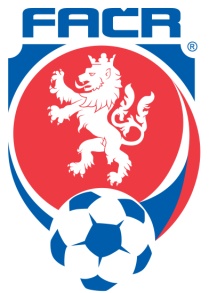 KR OFS KARVINÁUniverzitní náměstí č. 242, 733 01 Karviná – Fryštátwww.krofskarvina.cz 	tel: 733646277	krofskarvina@seznam.cz  Zápis z jednání komise rozhodčích č. 12 ze dne 9. 4. 2019 na fotbalovém stadiónu v Horní Suché  Přítomni: Mgr. Pitvor, Bc. Bebenek, p. StejskalOmluveni: p. ing. Vontroba, Mgr. Mojžíš, Sivera, Hrubý KR bere na vědomí:  zápisy odborných komisí od 30.3. – 9.4.2019                                  veškerou korespondenci do 30.3. –  9.4.2019        KR se zabývala a zároveň  projednala: Vyhodnocení tréninkové jednotky pro nové rozhodčí a vytipované rozhodčíKR provedla vyhodnocení tréninkové jednotky pro nové a vytipované rozhodčí, jež byla provedena kvalitním způsobem členem KR p. Bc. BebenkemPřípravu semináře rozhodčích a DFA v působnosti OFS KarvináKR se zabývala přípravou semináře všech rozhodčích a DFA v působnosti OFS Karviná, od 1. a 2.ligy, ŘK Moravy a MS KFS Ostrava, jejichž  účast bude povinná. Seminář rozhodčích a DFA se uskuteční, jak bylo již KR dříve rozhodnuto  dne 26.4.2019 na fotbalovém stadiónu Kovona Karviná. KR vyslovuje poděkování předsedovi VV OFS Karviná p. Lincerovi za zajištění místností v areálu fotbalového stadiónu Kovony Karviná pro potřeby semináře rozhodčích a DFA.         Příští zasedání KR se uskuteční dne 26.4.2019 od 15.30 hodin na fotbalovém  stadiónu Kovony Karviná.             Zapsal v Horní Suché dne 9.4.2019	Mgr. Petr Pitvor v.r.	   předseda KR  					          